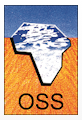 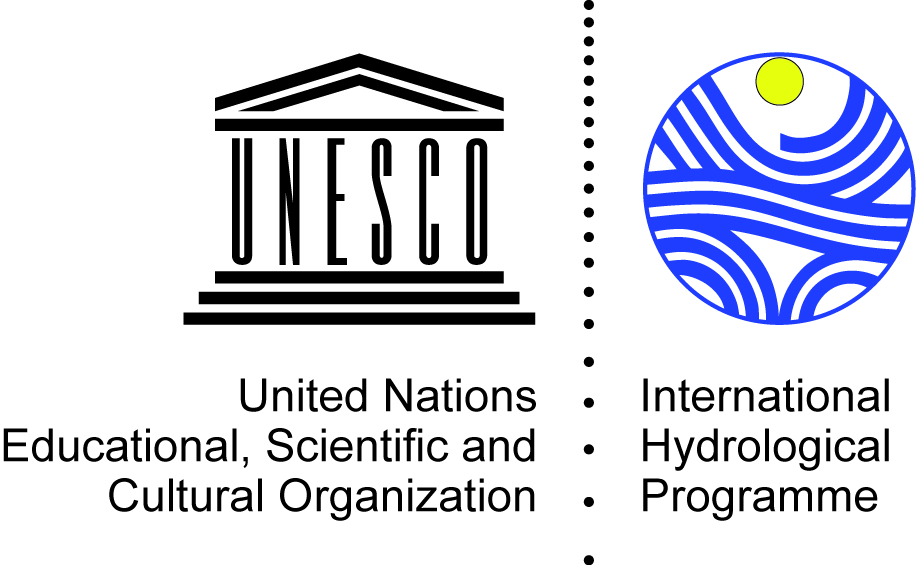 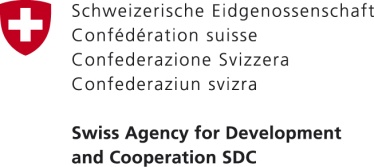 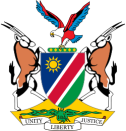 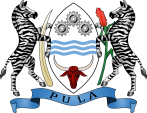 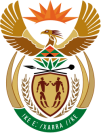 Regional Meeting on Transboundary Aquifers Cooperation in Africa5-8 September 2017Observatory of the Sahara and the Sahel (OSS), Tunis, Tunisia -  DRAFT AGENDA – DAY 1  Tuesday, 5 September 2017DAY 2  Wednesday, 6 September 2017 DAY 3  Thursday, 7 September 2017DAY 4  Friday, 8 September 20178:30-9:30Registration 9:30Opening of the meeting9:30-10:45Statements from National Authorities Welcome remarks  Mr Khatim Kerraz, Executive Secretary, Sahara and Sahel Observatory (OSS)Ms Alice Aureli, Chief of Section Groundwater Systems, UNESCO-IHPOpening StatementsMs Nouha Mimouni, Ministry of Agriculture, Water Resources and Fisheries, TunisiaRepresentative from Algeria, Ministry of Water Resources, Algeria (TBC)Representative from Libya, General Water Authority, Libya (TBC)Mr Rachid Taibi, Coordinator of the North-Western Sahara Aquifer System Consultation Mechanism (NWSAS MCCM)Statements by High-Level Officials from the Ministries in charge of Water Resources Department in the Stampriet Transboundary Aquifer System (STAS) Mr Pelotshweu Phofuetsile, Deputy Director, Department of Water Affairs (Botswana) Ms Maria Amakali, Director, Directorate of Water Resources Management, Ministry of Agriculture, Water and Forestry (Namibia)Mr Dan Mashitisho, Director General, Department of Water and Sanitation (South Africa) (TBC)Statements by Donors and Regional Organizations Mr Olivier Magnin, Swiss Agency for Development and CooperationMr Rapule Pule, Orange-Senqu River Basin Commission (ORASECOM)Introduction of the participants and adoption of the agenda10:45-11:00 Coffee break11:00 – 13:00Transboundary Aquifers Cooperation in AfricaPresentation of the OSS – Experience on transboundary aquifers cooperationMr Khatim Kerraz, OSSUNESCO experience on transboundary aquifers cooperationMr Tales Carvalho Resende, UNESCO-IHP The role of science in decision making in the context of transboundary aquifer cooperationMr Shaminder Puri, International Association of Hydrogeologists (IAH), Secretary General (TBC)Legal norms, agreements, and joint cooperation mechanisms for transboundary aquifers Mr Stefano Burchi, International Water Law Association (AIDA) Discussion13:00-14:30 Lunch14:30-15:30Presentation of the North-Western Sahara Aquifer System (NWSAS) Consultation Mechanism From the knowledge to a joined management of the NWSAS water resourcesMr Djamel Latrech, in charge of NWSAS project, OSSNWSAS Consultation Mechanism : Institutional FrameworkMr Rachid Taibi, Coordinator of the North-Western Sahara Aquifer System Consultation MechanismDiscussion15:30-16:00Coffee break16:30-17:30Duplication and adaptation from NWSAS to other aquifers Presentation of the Iullemeden-Taoudeni-Tanezrouft Aquifer System (ITTAS): Duplication and Adaptation from NWSAS to others aquifers Mr Abdel Kader Dodo, Water Program Coordinator, OSS Discussion17:30-19:00Visit to OSS Secretariat 9:30-11:00Towards the establishment of the Stampriet Transboundary Aquifer System (STAS) Multi-Country Consultation Mechanism (MCCM)Presentation of the Governance of Groundwater Resources in Transboundary Aquifers (GGRETA) project: main findings and achievementsMr Piet Kenabatho, University of Botswana, STAS Assessment Report CoordinatorPresentation of the Orange-Senqu River Basin Commission (ORASECOM)Mr Rapule Pule, ORASECOMPresentation of the Namibia proposal for the establishment of the STAS MCCM Ms Maria Amakali, Ministry of Water, Agriculture and Forestry, Namibia11:00-11:30Coffee break11:30-13:00 Sharing experiences on transboundary aquifers cooperationGroup work exercise on sharing experiences for the future STAS MCCM based on the NWSAS MCCM. 13:00-14:30Lunch14:30-15:30Sharing experiences on transboundary aquifers cooperation (ctd.)Reactions from Member StatesGeneral discussion and feedbackMain decisions and way forwardFinal remarksMr Khatim Kerraz, Executive Secretary, OSSMs Alice Aureli, Chief of Section Groundwater Systems, UNESCO-IHPMs Nouha Mimouni, Ministry of Agriculture, Water Resources and Fisheries, TunisiaRepresentative from Algeria, Ministry of Water Resources, Algeria (TBC)Representative from Libya, General Water Authority, Libya (TBC)Mr Rachid Taibi, Coordinator of the North-Western Sahara Aquifer System Consultation Mechanism (NWSAS MCCM), OSSMr Pelotshweu Phofuetsile, Deputy Director, Department of Water Affairs (Botswana) Ms Maria Amakali, Director, Directorate of Water Resources Management, Ministry of Agriculture, Water and Forestry (Namibia)Mr Dan Mashitisho, Director General, Department of Water and Sanitation (South Africa) (TBC)9:30-10:00Sharing experiences on groundwater modellingOverview of groundwater modelling in a transboundary contextMr Tales Carvalho Resende, UNESCO-IHPDiscussion10:00-11:00Presentation of the baseline for the development of the NWSAS numerical modelPresentation of the baseline for the development of the NWSAS numerical model:- Background- Challenges- Lessons learntMr Mouhamadou Ould Babasy, Database, GIS and Modeling Manager, OSSDiscussion11:00-11:30Coffee break11:30-12:30Presentation of the baseline for the development of groundwater modeling in Northern AfricaPresentation of the baseline for the development of groundwater modeling in Northern Africa:- Background- Challenges- Lessons learntMr Christian Leduc, IRD, TunisDiscussion12:30-14:30Lunch14:30-15:30Climate change and groundwater modellingImpact of climate variability on groundwater resources across AfricaMr Tales Carvalho Resende, UNESCO-IHP15:30-16:00Coffee break16:00-17:00Climate change and groundwater modelling (ctd.)Consideration of climate variability in groundwater modellingMr Tales Carvalho Resende, UNESCO-IHP9:30-11:00Groundwater modelling for the STAS: data preparation (ctd.)Working group for data preparation Discussion 11:00-11:30Coffee break11:30-12:30Groundwater modelling for the STAS: data preparation (ctd.)Working group for data preparation Discussion 12:30-13:00Groundwater modelling for the STAS: way forwardGeneral discussion and feedbackMain decisions and way forward 13:00-14:00Lunch